Название организации __________________________________________________Должность и Ф.И.О.* руководителя ___________________________________________________________________________________________________________Ф.И.О.* специалиста по охране труда __________________________________________________________________________________________________________заявляет о своем намерении принять участие в краевом конкурсе на лучшую организацию работы  по охране труда МР «Оловяннинский район» за _____ год в  номинации (ях) _______________________________________________________________________________________________________________________________________________________________________________________________Адрес организации ____________________________________________________Контактные телефоны________________________, факс _____________________ е-mail: ______________________________ИНН _______________________________ОКВЭД _____________________________С порядком проведения конкурса ознакомлены и согласны.К конкурсной заявке прилагаются следующие документы, предусмотренные положением о конкурсе (указать полный перечень прикладываемых документов): ________________________________________________________________________________________________________________________________________________________________________________________________________________________________________________________________________________________________________________________________________________________________________________________________________________________________________________________________________________________________________________________________________________________________________________________________________________________________* Фамилия, имя, отчество указываются полностью.Руководитель                           ___________________ / ___________________ /                                                            М.П.Дата подачи заявки:      ________________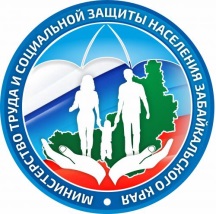 Заявка на участие в  районном конкурсе «Лучшая организация работы по охране труда в МР «Оловяннинский район»» в 2023 году